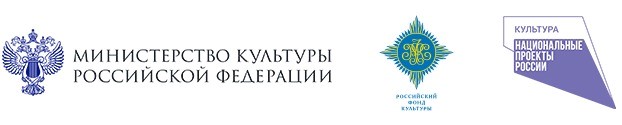 В рамках празднования 100-летия со дня рождения народного поэта Дагестана Расула Гамзатова в Дагестанском государственном театре оперы и балета готовятся к постановке нового вокально-хореографического спектакля «Берегите матерей» по одноименной поэме поэта.Проект реализуется с использованием гранта, предоставленного ООГО «Российский фонд культуры» в рамках федерального проекта «Творческие люди» национального проекта «Культура».«Берегите матерей» – это абсолютно новое решение представить замечательное произведение поэта широкому зрителю в театральной форме. В своей поэме великий поэт обращается целиком и полностью к родной матери, а через неё ко всем матерям, сыновьям и дочерям мира. Его призыв беречь матерей звучит на всех языках планеты, почти в каждой стране, обращает внимание читателя на проблему разрыва, пусть даже временного, между детьми и родителями.В постановке задействованы балетная труппа театра, хор и солисты. Премьеру спектакля зрители увидят вначале ноября.#Российскийфондкультуры #нацпроекты #творческиелюди #нацпроекткультура #Министерствокультуры